Program - pátek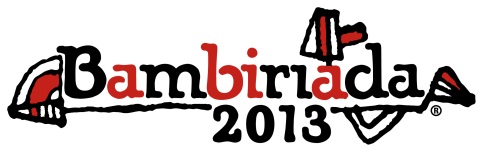 8:30 – 10:008:30 – Pěvecký sbor Čertice z Čestic – 20:008:50 – Zasepozdě – Kluziště – 3:00         Zasepozdě – Some nights – 4:009:03 – Tanečky – Country moulové – 2:25           Tanečky – Večerníček – 3:259:13 – Pěvecký sbor Šeptem ze ZŠ Vacov – Zpěv a tanec to je mazec – 15:009:30 – slavnostní zahájení – 30 min10:00 - 11:0010:00 – Jitřenka – Skotský tanec – 3:05             Jitřenka – Zimní dívka – 2:14             Jitřenka – Joe – 3:0510:10 – Žluťásci – Skahira Waka waka – 4:0010:15 – PANE CB – Jízda na kolečkových bruslích – 7:0010:25 – Moderní tance Hluboká 4. – 9. Tř. – One thing – 2:3110:30 – Moderní tance Zliv 4. – 7. Tř- - Some night – 4:1510:35 – Moderní tance Hluboká 3. Tř. – Everything – 2:4810:40 – Aerobic 3. Třída – Tweedle dee tweedle doom – 3:0010:45 – Aerobic 5. – 7. Tř. – Baby you can  help me – 4:0010:50 – Keltoviny – westernová show – 7:0011:00 – losování cen na pódiu11:10 – 12:0011:10 – Slavíčci z Hluboké – Lidová píseň a pohádka – 30:0011:45 – Orientální tance DDM ČK mladší tanečnice – Arabsko – andaluský tanec – 4:0011:50 – Orientální tance DDM ČK starší tanečnic – Saidi s hůlkou – 3:5011:55 – Cetare – Hedvábné vějíře – 3:0012:00 – 12:30Ukázka výcviku jednotek Musado – bojová umění – 30 min12:30 – 13:00 Polední pauza13:10 – 15:0013:00 – losování cen na pódiu14:30 – Gymnastika 1 – Cirkus – 3:1014:35 – Maja 1 – Listonoši – 3:3014:40 – Gymnastika 2 – Sestřičky – 2:3514:43 – Maja 2 – 3:0014:47 – Taneční Sunny dance – 3:2014:52 – Orientální tance – Simarik - 2:0014:54 – Dancing Dolls – Bronx – 4:0015:00 - losování cen na pódiu15:10 – 17:0015:05 – ukázka výcviku jednotek Musado – bojové umění – 30 min. - Vystoupení na trávě před podiem15:35 – Oáza škola orientálního tance – Cikánský tanec – 5:0015:42 – Minipanenky – Bailando – 3:3015:47 – Panenky – We want the same thing- 3:4015:52 – Cetare – Ohňová show – 15:0016:10 – Danceline studio Hroši – Nemo a mořský svět – 3:3016:15 – Danceline studio Myšky – Číňánek – 2:3016:20 – Cetare – Swing – 3:0016:25 – Danceline studio Klokani – Vlasy – 4:00 – Vystoupení na trávě před podiem16:30 - Malá energetická akademie, vyhlášení výsledků – 30 min17:00 – losování cen na pódiu, konec programu páteční Bambiriády